    Para hacer una viaje, peregrinación o  visita al País en el que vivió Jesús es preciso tener una idea básica de los que es hoy el Estado de Israel. Nació como hogar para los judíos perseguidos en la Europa nazi de mediados del siglo XX (1948) y convertido en una entidad política en forma de Estado después de las tres guerras mantenidas con los árabes, para conservar su identidad como unidad nacional.     En los Itinerarios seguimos el texto de la mejor de las Guía de Tierras Santa en lengua castellana, que es la editada por Editorial Verbo Divino.      Siendo este Cd de tipo privado, se ruega no usarlo textos por respeto a la legalidad Los datos sonGUIA DE TIERRA SANTA: HISTORIA, ARQUELOGÍA Y BIBLIAFlorentino Diez FernándezMadrid  Ed. Verbo Divino - Afinsa. 2ª Edición  1990Las ilustraciones no pertenecen a la Guía usada.Son las que circulan por internet y se hallan asequibles al buscadorHomenajes al autor de los textos de cada itinerario,el  franciscano P. Florentino Diez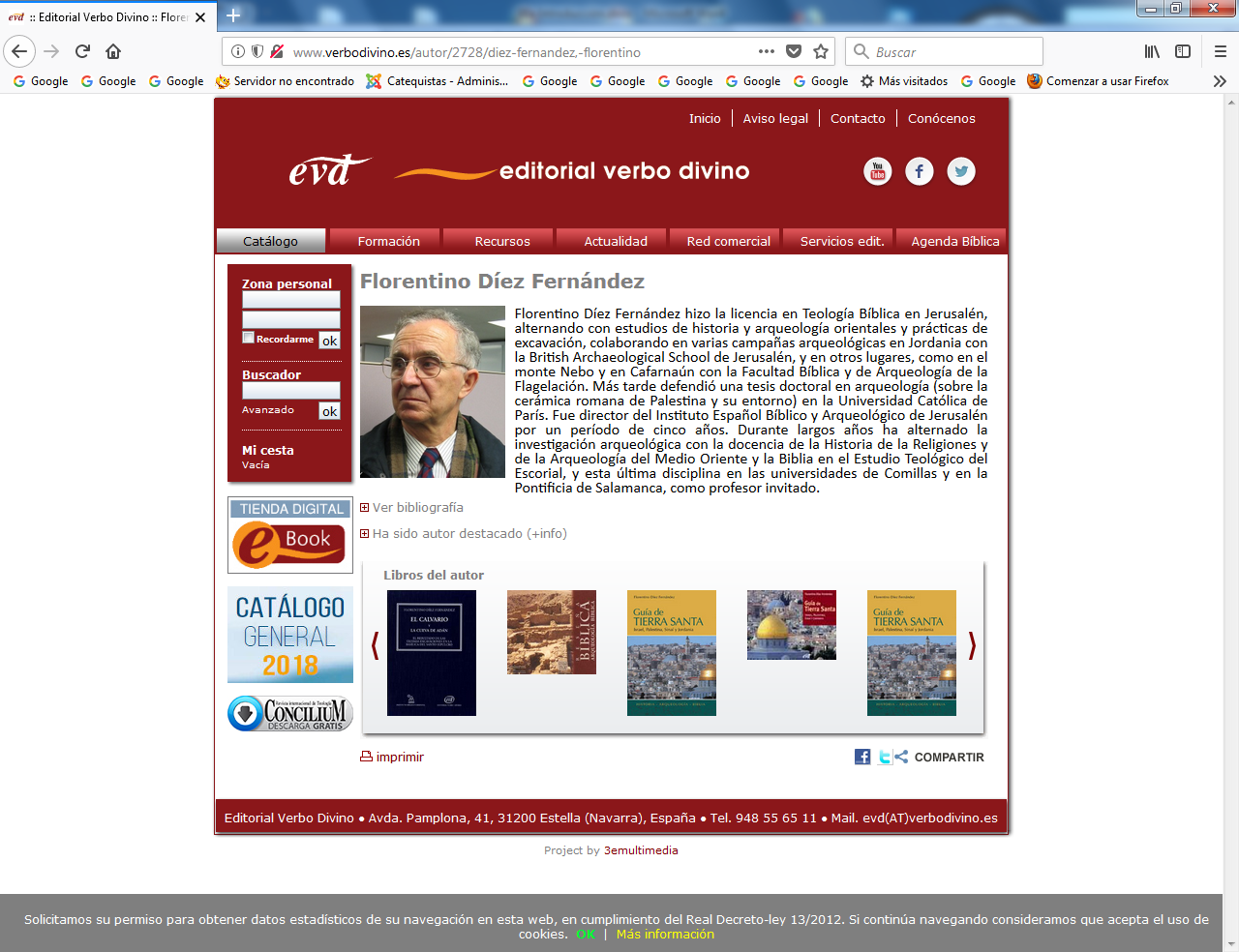 Viaje virtual al País de Jesús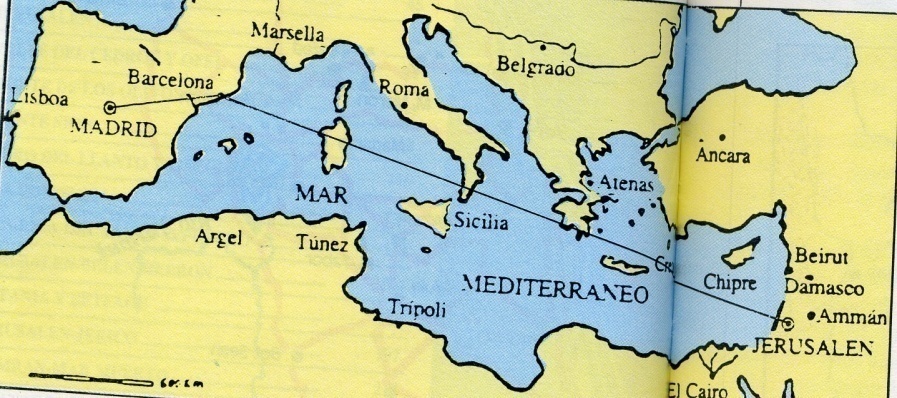 Un viaje inteligente y bíblico,no meramente turístico Amparado en este Cd por medio millar de citas y textos bíblicosPor un centenar de referencias arqueológicasy por 760 imágenes fotográficas y mapas o diseñosItinerarios del viaje00a    Presentación00b    Historia del mundo palestino00c    Indice de los 25 Itinerarios01    Tel Aviv y la llanura02     Entornos del sur de Jerusalén03     Jerusalén  primitiva e histórica04     Jerusalén  judía05    Jerusalén desde Getsemaní06    Jerusalén y el Monte de Sión07    Jerusalén islamizada08   Jerusalén  cristiana.  Vía dolorosa05    Getsemaní y el Monte de los olivos09     El Santo sepulcro10     Belén y Hebrón11     Betania y Betfagé12     Jericó13     Mar Muerto y su entorno14     Samaria  y sus ciudades15     Nazareth y su entorno16     Galilea y sus lugares vivos17     El Lago de Genezaret18     Entorno del Lago19     Montes y laderas20     Lugares de los gestos de Jesús21     Otros lugares del Norte22     Viaje por el Jordán23      Fronteras del mar24      La Costa de Cesarea25     Indices    La estructura de los itinerarios se desenvuelve en tres direcciones o valores, reflejos de lo que es la Tierra de Jesús.   1. La primera dirección viene reflejada en LA EXPERIENCIA del autor de la Guía (Florentino Diez)  cuyo texto nos permitimos seguir    2. La Segunda dirección está basada en la abundancia DE TEXTOS BÍBLICOS seguidos y asociados a los lugares visitados y magistralmente descritos. Pasan de 500 las referencias y  se puede ver las cita (290) y los textos (147) recogidas en el cuadro siguiente: son 437  3.  La tercera dimensión es EL APOYO DE LA IMAGEN paciente, seleccionando entre los abanicos que se ofrecen en internet. Son 760ItinerariosCitas biblicasTextosescritosGráficosEn textoGráficosañadidos12345678910111213141516171819202122232411102112617171412131326516112724182298012510410145361258483413499116121712910181817121926622182324191019181828232620141220171220241318221112122201514101269131069   Total     290     147     381        379